ЗАТВЕРДЖЕНО Наказ Головного управління  Держпродспоживслужби  в Миколаївській областівід «27» вересня 2021р  № 5005-ОДінформаційнА карткАз державної реєстрації потужностей операторів ринку_________________________________(назва адміністративної послуги)             Головне управління Держпродспоживслужби в Миколаївській області(найменування суб’єкта надання адміністративної послуги)Додаток
до Порядку проведення державної реєстрації
потужностей, ведення державного реєстру
потужностей операторів ринку
та надання інформації з нього
заінтересованим суб’єктам
(пункт 2.1 розділу ІІ)ЗАЯВА
про державну реєстрацію потужності1. Найменування або прізвище, iм’я, по батькові (за наявності) оператора ринку _______________________________________________________________________________________________2. Код згідно з ЄДРПОУ _____________________________________________________________Місцезнаходження юридичних осіб, фізичних осіб - підприємців ____________________________________________________________________________________________________________Контактний телефон __________________ Е-mail _______________________________________3. Реєстраційний номер облікової картки платника податків або серія (за наявності) та номер
паспорта (для фізичних осіб, які через свої релігійні переконання відмовляються від прийняття
реєстраційного номера облікової картки платника податків та повідомили про це відповідний
контролюючий орган і мають відмітку у паспорті)_______________________________________4. Місце проживання оператора ринку (для фізичних осіб - підприємців та фізичних осіб)__
__________________________________________________________________________________5. Назва потужності (прізвище, ім’я, по батькові (за наявності) для фізичної особи)_________
__________________________________________________________________________________6. Адреса розташування потужності __________________________________________________
__________________________________________________________________________________7. Вид оператора ринку за класифікацією суб’єктів господарювання, визначеною Господарським кодексом України (крім фізичних осіб) суб’єкт мікропідприємництва                                       суб’єкт середнього підприємництва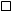  суб’єкт малого підприємництва                                    суб’єкт великого підприємництва8. Опис потужності:9. Перелік харчових продуктів, виробництво та/або обіг яких планується здійснювати (крім тих, виробництво та/або обіг яких потребує отримання експлуатаційного дозволу)Цією заявою підтверджую, що потужність не використовуватиметься для виробництва та/або зберігання харчових продуктів тваринного походження, що потребують отримання експлуатаційного дозволу.Примітка. Персональні дані, зазначені в заяві про державну реєстрацію потужностей, захищаються та обробляються відповідно до Закону України «Про захист персональних даних».Інформація про центр надання адміністративної послугиІнформація про центр надання адміністративної послугиІнформація про центр надання адміністративної послугиНайменування центру надання адміністративної послуги, в якому здійснюється обслуговування суб’єкта зверненняНайменування центру надання адміністративної послуги, в якому здійснюється обслуговування суб’єкта звернення1. Управління надання адміністративних послуг апарату Виконавчого комітету Вознесенської міської ради2. Центр надання адміністративних послуг Веселинівської селищної ради3. Центр надання адміністративних послуг Братської селищної ради4. Центр надання адміністративних послуг Доманівської селищної ради5. Центр надання адміністративних послуг у Єланецькій селищній ради6. Центр надання адміністративних послуг м. Южноукраїнська7. Центр надання адміністративних послуг Новомар'ївської сільської ради8. Центр надання адміністративних послуг Арбузинської селищної ради9. Центр надання адміністративних послуг Кривоозерської селищної ради10. Центр надання адміністративних послуг Врадіївської селищної ради11. Департамент з надання адміністративних послуг Миколаївської міської ради12. Центр надання адміністративних послуг Прибузької сільської  ради13. Центр надання адміністративних послуг Мостівської сільської  ради14. Центр надання адміністративних послуг Миколаївської РДА15. відділ «Центр надання адміністративних послуг» Коблівської сільської ради16. «Центр надання адміністративних послуг» Березанської селищної  ради17. Відділ цифрового розвитку, цифрових трансформацій, цифровізації та організації діяльності центру надання адміністративних послуг Первомайської райдержадміністрації18. Центр надання адміністративних послуг апарату виконавчого комітету Первомайської міської ради19. Центр надання адміністративних послуг Синюхино-Брідська сільська рад 20. Центр надання адміністративних послуг Кам’яномостівська сільська рада21. Центр надання адміністративних послуг Новоодеської ОТГ22. Центр надання адміністративних послуг при Костянтинівській сільській раді23. Відділ «Центр надання адміністративних послуг» виконавчого комітету Баштанської міської ради 24.«Центр надання адміністративних послуг Привільненська сільська рада» 25. Відділ «Центр надання адміністративних послуг» виконавчого органу Березнегуватської селищної ради26. Відділ «Центр надання адміністративних послуг»виконавчого комітету Казанківської селищної рад27. Відділ «Центр надання адміністративна послуг» Новобузької міської ради28. Відділ "Центр надання адміністративних послуг" Софіївської сільської ради29. Відділ «Центр надання адміністративних послуг» виконавчого комітету Воскресенської селищної ради30. Відділ Центру надання адміністративних послуг Олександрівської селищної ради31. Відділ організації та забезпечення діяльності центру надання адміністративних послуг  Снігурівської міської ради32. «Центр надання адміністративних послуг» Очаківської міської ради33. «Центр надання адміністративних послуг» Куцурубської сільської ради34. Центр надання адміністративних послуг  виконавчого комітету Нечаянської сільської ради35.Центр надання адміністративних послуг виконавчого комітету Ольшанської селищної ради36. Центр надання адміністративних послуг виконавчого комітету Радсадівської сільської ради 37. Центр надання адміністративних послуг виконавчого комітету Степівської сільської ради1.Місцезнаходження центру надання адміністративної послуги1. Управління надання адміністративних послуг апарату Виконавчого комітету Вознесенської міської ради (56500, Миколаївська обл., м. Вознесенськ, вул. Соборності, 142. Центр надання адміністративних послуг Веселинівської селищної ради (57001, Миколаївська обл., Вознесенський район, смт Веселинове, вул. Мозолевського, 7).3. Центр надання адміністративних послуг Братської селищної ради (55401, Миколаївська обл., Вознесенський район, смт. Братське, вул. Миру, 131, каб. 208)4. Центр надання адміністративних послуг Доманівської селищної ради (56401, Миколаївська обл., Вознесенський район, смт. Доманівка, вул. Центральна, 4)5. Центр надання адміністративних послуг у Єланецькій селищній ради (55501, Миколаївська обл., Вознесенський район, смт. Єланець, вул. Паркова, 15/а)6. Центр надання адміністративних послуг м. Южноукраїнська (55002, Миколаївська обл., м. Южноукраїнськ, вул. Дружби, Народів, 35/В)7. Центр надання адміністративних послуг Новомар'ївської сільської ради (55424 Миколаївська обл., Братський р-н., с. Новомарївка, вул. Данила Галицького, 24)8. Центр надання адміністративних послуг Арбузинської селищної ради (пл. Центральна, 18, смт Арбузинка, Первомайський р-н, Миколаївська обл., 55301)9. Центр надання адміністративних послуг Кривоозерської селищної ради (майдан Незалежності, 1, смт Криве Озеро, Первомайського району, Миколаївської області)10. Центр надання адміністративних послуг Врадіївської селищної ради (вул. Героїв Врадіївщини, 126, смт Врадіївка, Первомайського району, Миколаївської області)11. Департамент з надання адміністративних послуг Миколаївської міської ради (м. Миколаїв, вул. Адміральська, 20, 3 крило, 1 поверх)12. Центр надання адміністративних послуг Прибузької сільської ради (56445, Миколаївська обл., Доманівський р-н, с. Прибужжя, вул. Акмечетська, 50)13. Центр надання адміністративних послуг Мостівської сільської ради (56470, Миколаївська обл., Доманівський р-н, с. Мостове, вул. Степова,11)14. Центр надання адміністративних послуг Миколаївської РДА (м. Миколаїв, Одеське шосе, 18 (віддалене робоче місце каб. 13, буд. 33, вул. Центральна, смт Березанка, Миколаївського району, Миколаївської області, 57400)15. відділ «Центр надання адміністративних послуг» Коблівської сільської ради (Миколаївська область Миколаївський район с.Коблеве, вул.Одеська, 4)16. «Центр надання адміністративних послуг» Березанської селищної ради (буд. 33, вул. Центральна, смт Березанка, Миколаївського району, Миколаївської області, 57400)17. Відділ цифрового розвитку, цифрових трансформацій, цифровізації та організації діяльності центру надання адміністративних послуг Первомайської райдержадміністрації (вул.Чкалова,12,м. Первомайськ, Миколаївська обл.,55213)18. Центр надання адміністративних послуг апарату виконавчого комітету Первомайської міської ради (55213, Миколаївська обл., м. Первомайськ, вул. Грушевського,3, каб102;
віддалені робочі місця адміністраторів: - вул. Грушевського,1,с.Грушівка,- вул. Центральна,60,с.Кінецьпіль,- вул. Шевченка,18,с.Камяна Балка,  - вул. Центральна,15.смт. Підгородна, вул. Соборна,12а)19. Центр надання адміністративних послуг Синюхино-Брідська сільська рад (55243, Миколаївська обл., Первомайський р-н, с. Синюхин Брід, вул. Центральна, 14)20. Центр надання адміністративних послуг Кам’яномостівська сільська рада (55232, Миколаївська обл.,  Первомайський р-н, с-ще. Кам’яний Міст, вул. Заводська, 1)21. Центр надання адміністративних послуг Новоодеської ОТГ (56602, м. Нова Одеса, Миколаївська обл., Миколаївський район, вул. Центральна, 208)22. Центр надання адміністративних послуг при Костянтинівській сільській раді (56663, с. Костянтинівка, Миколаївська обл., Миколаївський район, вул. Гагаріна, 29)23. Відділ «Центр надання адміністративних послуг» виконавчого комітету Баштанської міської ради (56101 Миколаївська область м. Баштанка, вул. Полтавська,8/1 каб.4,7,8)24. «Центр надання адміністративних послуг Привільненська сільська рада» (Миколаївська область, Баштанський район, с. Привільне, вул. Перемоги, 259)25. Відділ «Центр надання адміністративних послуг» виконавчого органу Березнегуватської селищної ради (56203, Миколаївська область, Березнегуватський р-н, смт Березнегувате, вул. 1 Травня, 84 Г)26. Відділ «Центр надання адміністративних послуг»виконавчого комітету Казанківської селищної ради (56002, Миколаївська область, Казанківський район, смт Казанка,вул. Миру, 194)27. Відділ «Центр надання адміністративна послуг» Новобузької міської ради (55601, Миколаївська область, Новобузький р-н, м. Новий Буг, площа Свободи, 42)28. Відділ "Центр надання адміністративних послуг" Софіївської сільської ради (55632, Миколаївська область, Новобузький р-н, с. Софіївка, вул. Софіївська, 24/1)29. Відділ «Центр надання адміністративних послуг» виконавчого комітету Воскресенської селищної ради (57210, Миколаївська область, Вітовський район, смт Воскресенське, вулиця Соборна, будинок, 86)30. Відділ Центру надання адміністративних послуг Олександрівської селищної ради (56530, Миколаївська обл., Вознесенський р-н, смт Олександрівка, вул. Генерала Подзігуна, 208)31. Відділ Центру надання адміністративних послуг Олександрівської селищної ради (57303, Миколаївська обл., м. Снігурівка, вул. Суворова, 61)32. «Центр надання адміністративних послуг» Очаківської міської ради (Миколаївська область, м. Очаків, вул. Соборна, 48)33. «Центр надання адміністративних послуг» Куцурубської сільської ради (Миколаївська область, Очаківський район, с. Куцуруб, вул. Очаківська, 126)Адреси відділених робочих місць:1. Миколаївська область, Очаківській район, с. Дмитрівка, вул. Очаківська, 40 2. Миколаївська область, Очаківській район, с. Парутине, вул. Героя України Іванова, 17Б;3. Миколаївська область, Очаківській район, с. Солончаки, вул. Очаківська, 21;34. Центр надання адміністративних послуг  виконавчого комітету Нечаянської сільської ради (57140 Миколаївська область, Миколаївський район, село Нечаяне, вулиця Одеська, будинок 15)35. Центр надання адміністративних послуг виконавчого комітету Ольшанської селищної ради (57113 Миколаївська область, Миколаївський район, смт. Ольшанське, вулиця Шкільна, 25а) 36. Центр надання адміністративних послуг виконавчого комітету Радсадівської сільської ради (57160 Миколаївська область, Миколаївський район, селище Радісний Сад, вулиця Миру, 5)37. Центр надання адміністративних послуг виконавчого комітету Степівської сільської ради (57107 Миколаївська область, Миколаївський район,село Степове, вулиця Козацька,1а)2.Інформація щодо режиму роботи центру надання адміністративної послуги1. Управління надання адміністративних послуг апарату Виконавчого комітету Вознесенської міської ради - Понеділок, середа, четвер 08.00 – 17.00, п’ятниця : 08.00 – 16.00, вівторок: 8.00-20.00, субота 8.00-15.00;2. Центр надання адміністративних послуг Веселинівської селищної ради - Понеділок, середа, четвер : 08.00 – 17.00, п’ятниця : 08.00 – 16.00; Вівторок: 8.00-20.00, субота: 8.00-15.00;3. Центр надання адміністративних послуг Братської селищної ради – Понеділок - четвер : 08.00 – 17.00, п’ятниця : 08.00 – 16.00;4. Центр надання адміністративних послуг Доманівської селищної ради – Понеділок - четвер : 08.00 – 17.00, п’ятниця : 08.00 – 16.00;5. Центр надання адміністративних послуг у Єланецькій селищній ради - Понеділок: 08.00-17.00, вівторок: 08.00-20.00, середа6 08.00-17.00, четвер: 08.00 – 20.00, п’ятниця: 08.00 – 16.00, субота: 08.00-15.00, неділя - вихідний день;6. Центр надання адміністративних послуг м. Южноукраїнська – Понеділок - четвер: 08.00 – 17.00, п’ятниця : 08.00 – 16.00, субота, неділя - вихідні дні;Режим роботи Центру (під час карантину):Понеділок - четвер: з 8-00 до 17-00, п’ятниця: 8-00 - 16-00, перерва на обід: 12-00 - 13-00, субота, неділя – вихідні дні	7. Центр надання адміністративних послуг Новомар'ївської сільської ради - Понеділок – четвер: 08.00- 17.00, п'ятниця: 08.00- 16.00, субота – неділяі вихідний дні;8. Центр надання адміністративних послуг Арбузинської селищної ради - понеділок, середа, четвер: 8.00-17.00; вівторок: 8.00-20.00; п’ятниця: 8.00-16.00. Без перерви на обід. Субота, неділя - вихідні дні;9. Центр надання адміністративних послуг Кривоозерської селищної ради - понеділок, середа, четвер: 08.00 - 17.15; вівторок: 08.00-20.00; п’ятниця: 08.00-16.15, субота, неділя - вихідні дні;10. Центр надання адміністративних послуг Врадіївської селищної ради Понеділок, середа, четвер: 08.00 - 17.00; вівторок: 08.00 -20.00; п’ятниця: 08.00 -16.00, субота, неділя - вихідні дні;11. Департамент з надання адміністративних послуг Миколаївської міської ради - понеділок, вівторок, середа- 09.00 - 17.00;з 17.00 по 20.00 - режим консультування, четвер - 09.00 - 17.00, п’ятниця - 09.00 - 16.00, субота - 09.00 - 16.00 - режим консультування, неділя – вихідний день;12. Центр надання адміністративних послуг Прибузької сільської  ради – понеділок-четвер - 8.00-17.00, п'ятниця - 8.00-17.00, без перерви на обід, субота-неділя – вихідні дні;13. Центр надання адміністративних послуг Мостівської сільської  ради – Понеділок-п’ятниця – 8:00 – 16:00 без перерви на обід, субота-неділя – вихідний;14. Центр надання адміністративних послуг Миколаївської РДА – Понеділок - четверг : 08.00 – 17.00, п’ятниця : 08.00 – 16.00, субота, неділя - вихідні дні;15. відділ «Центр надання адміністративних послуг» Коблівської сільської ради - Понеділок: 8.00-15.00, вівторок - четвер: 8.00-20.00, п’ятниця: 8.00-15.00 без перерви на обід, субота, неділя - вихідні дні;16. «Центр надання адміністративних послуг» Березанської селищної  ради – Понеділок – середа: 08.00 - 17.00, четвер: 08.00 - 20.00, п`ятниця: 08.00 - 16.00, без перерви на обід, вихідні дні: субота, неділя;17. Відділ цифрового розвитку, цифрових трансформацій, цифровізації та організації діяльності центру надання адміністративних послуг Первомайської райдержадміністрації – понеділок: 8.00 - 20.00, вівторок - четвер: 8.00 - 17.00, п’ятниця: 8.00 - 15.45, без перерви на обід, субота, неділя - вихідні дні;18. Центр надання адміністративних послуг апарату виконавчого комітету Первомайської міської ради – Понеділок: 8.00 - 20.00, вівторок – четвер: 8.00 - 17.00, п’ятниця: 8.00 - 15.45, без перерви на обід, субота, неділя - вихідні дні;19. Центр надання адміністративних послуг Синюхино-Брідська сільська ради – Понеділок - п’ятниця: 8.00 - 17.00, обід 12.00-12.45, субота, неділя - вихідні дні;20. Центр надання адміністративних послуг Кам’яномостівська сільська рада – Понеділок - п’ятниця: 8.00 - 17.00, обід 12.00-12.45, субота, неділя - вихідні дні;21. Центр надання адміністративних послуг Новоодеської ОТГ – Понеділок - четвер: 08:00-12:00, 13:00-17:00, п’ятниця:. 08:15-12:00, 13:00-15:45, субота, неділя – вихідні дні;22. Центр надання адміністративних послуг при Костянтинівській сільській раді – Понеділок - четвер: 08:00-12:00, 13:00-17:00, п’ятниця:  08:00-12:00, 13:00-16:00, субота, неділя - вихідні дні;23. Відділ «Центр надання адміністративних послуг» виконавчого комітету Баштанської міської ради – Понеділок - четвер: 8.00 - 17.00, п’ятниця: 8.00 - 16.00, обідня перерва 12.00 - 12.45, субота, неділя - вихідні дні;24.«Центр надання адміністративних послуг Привільненська сільська рада» - Понеділок - п’ятниця: 8.00 - 17.00 - прийом адміністратора;25. Відділ «Центр надання адміністративних послуг» виконавчого органу Березнегуватської селищної ради – Понеділок - четвер: 07:45 -17:00, п’ятниця: 08:00 -16:00, обідня перерва 12:00-13:00, субота, неділя - вихідні дні;26. Відділ «Центр надання адміністративних послуг» виконавчого комітету Казанківської селищної ради – Понеділок – четвер: 8:00-17:00, п'ятниця: 8:00-16:00, субота, неділя – вихідні дні;27. Відділ «Центр надання адміністративна послуг» Новобузької міської ради - Понеділок-четвер: 8.00-17.00, п’ятниця: 8.00-16.00, обідня перерва з 12.00 до 13.00, субота, неділя - вихідні дні;28. Відділ "Центр надання адміністративних послуг" Софіївської сільської ради - Понеділок-четвер: 8.00-17.00, п’ятниця: 8.00-16.00, без перерви на обід, субота, неділя - вихідні дні;29. Відділ «Центр надання адміністративних послуг» виконавчого комітету Воскресенської селищної ради – Понеділок - п’ятниця: 08:00–17:00, вівторок: 08:00 – 20:00, субота, неділя - вихідні дні;30. Відділ Центру надання адміністративних послуг Олександрівської селищної ради – Понеділок, середа, четвер: 8.00-17.00, вівторок: 8.00-20.00, п’ятниця: 8.00-16.00, субота: 8.00-15.00;31. Відділ організації та забезпечення діяльності центру надання адміністративних послуг Снігурівської міської ради - Понеділок, середа, четвер: 8.00-17.00, вівторок: 8.00-20.00, п`ятниця: 8.00-16.00, субота: 8.00 -15.00, без перерви на обід, неділя - вихідний день;32. «Центр надання адміністративних послуг» Очаківської міської ради - Понеділок, вівторок, четвер – 8.00 - 17.00, без перерви на обід,середа: 8.00 - 20.00, п’ятниця: 8.00 - 15.45 без перерви на обід, субота, неділя - вихідні дні;33. «Центр надання адміністративних послуг» Куцурубської сільської ради – Понеділок - середа, п’ятниця: 8.00 - 17.00, четвер: 8.00 - 20.00, без перерви на обід, субота, неділя - вихідні дні;Відділення с/рПонеділок – четвер: 8.00 - 17.00, п’ятниця: 8.00 - 16.00, перерва на обід щоденна з 12.00 до 13.00, субота, неділя - вихідні дні;34. Центр надання адміністративних послуг  виконавчого комітету Нечаянської сільської ради – Понеділок - п’ятниця: 8.00 - 17.00., обід 12.00-12.45, субота, неділя - вихідні дні;35. Центр надання адміністративних послуг виконавчого комітету Ольшанської селищної ради - Понеділок - п’ятниця: 08.00-16.00;36. Центр надання адміністративних послуг виконавчого комітету Радсадівської сільської ради – Понеділок - п’ятниця: 8.00 - 17.00, обід 12.00-12.45, субота, неділя - вихідні дні;37. Центр надання адміністративних послуг виконавчого комітету Степівської сільської ради – Понеділок – четвер: 08.00-17.00, п’ятниця: 08.00-16.00, субота, неділя - вихідні дні.3.Телефон/факс (довідки), адреса електронної пошти та веб-сайт центру надання адміністративної послугиНормативні акти, якими регламентується надання адміністративної послугиНормативні акти, якими регламентується надання адміністративної послугиНормативні акти, якими регламентується надання адміністративної послуги4.Закони УкраїниЗакон України «Про основні принципи та вимоги до безпечності та якості харчових продуктів» ст. 25.5.Акти Кабінету Міністрів УкраїниРозпорядження Кабінету Міністрів України від 18.08.2021р. № 969-р «Про внесення змін до розпорядження Кабінету Міністрів України від 16 травня 2014 р. №523».6.Акти центральних органів виконавчої владиНаказ Мінагрополітики від 10.02.2016 №39 зареєстрований в Міністерстві юстиції України 12.03.2016 за №382/28512 «Про затвердження Порядку проведення державної реєстрації потужностей, ведення державного реєстру потужностей операторів ринку та надання інформації з нього заінтересованим суб’єктам».7.Акти місцевих органів виконавчої влади/ органів місцевого самоврядування	-Умови отримання адміністративної послугиУмови отримання адміністративної послугиУмови отримання адміністративної послуги8.Підстава для одержання адміністративної послугиПровадження діяльності, пов’язаної з виробництвом та/або обігом харчових продуктів на потужностях, які не потребують отримання  експлуатаційного дозволу.9.Вичерпний перелік документів, необхідних для отримання адміністративної послуги, а також вимоги до нихЗаява про державну реєстрацію потужності 10.Порядок та спосіб подання документів, необхідних для отримання адміністративної послугиЗаява про державну реєстрацію потужності може бути подана в паперовому або електронному вигляді. Подання заяви в електронному вигляді здійснюється з використанням посиленого сертифіката відкритого ключа у порядку, встановленому Законом України «Про електронні документи та електронний документообіг» та Законом України «Про електронні довірчі послуги». Заява про державну реєстрацію потужності засвідчується підписом оператора ринку або уповноваженої ним особи».11.Платність (безоплатність) надання адміністративної послугиБезоплатноУ разі платності:У разі платності:11.1.Нормативно-правові акти, на підставі яких стягується плата-11.2.Розмір та порядок внесення плати (адміністративного збору) за платну адміністративну послугу-11.3.Розрахунковий рахунок для внесення плати-12.Строк надання адміністративної послуги10 календарних днів з після отримання заяви оператора ринку про таку реєстрацію, за наявністю обґрунтованих причин можливе продовження строку проведення реєстрації, який не може бути продовжений більше ніж на 15 робочих днів. 13.Перелік підстав для відмови у наданні адміністративної послугиневідповідність заяви встановленій формі;надання в заяві неповної інформації;наявність раніше прийнятого рішення про державну реєстрацію цієї потужності.14.Результат надання адміністративної послугиПрийняття рішення про державну реєстрацію потужності.Прийняття рішення про відмову у державній реєстрації потужності.15.Способи отримання відповіді (результату)Копія рішення про державну реєстрацію потужності або про відмову у такій реєстрації надається (надсилається) оператору ринку протягом трьох робочих днів з дня його прийняття. 16.ПриміткаІнформація щодо зареєстрованих потужностей операторів ринку вноситься до Державного реєстру потужностей операторів ринку відповідно до наказу Мінагрополітики від 10.02.2016№39 «Про затвердження Порядку проведення державної реєстрації потужностей, ведення державного реєстру потужностей операторів ринку та надання інформації з нього заінтересованим суб’єктам» зареєстрованого в Міністерстві юстиції України 12.03.2016 за №382/28512 Юридична особа Фізична особа - підприємець Фізична особа№ з/пВид діяльності, що планується здійснювати з використанням потужностіВідмітка(+ або V)1238.1.Первинне виробництво сільськогосподарської продукції, за видами господарської діяльності:8.1.1.Вирощування врожаю (рослинництво)8.1.2.Розведення та/або утримання сільськогосподарських тварин, у тому числі:ВРХсвинівівці та/або козиконісвійська птицязайцеподібнібджолиінші сільськогосподарські тварини8.1.3.Змішане фермерство8.1.4.Мисливство (полювання на тварин)8.1.5.Рибальство (добування дикої риби та/або диких водних безхребетних)8.1.6.Рибництво (розведення та/або утримання риби та/або водних безхребетних у контрольованих умовах)8.1.7.Інший вид первинного виробництва (зазначити)8.2.Переробка та виробництво харчових продуктів8.2.1.Переробка фруктів та/або овочів8.2.2.Виробництво рослинних олій та/або жирів8.2.3.Виробництво харчових продуктів на основі зерна (зернових культур), крохмалю та/або продуктів з крохмалю8.2.4.Виробництво хлібобулочних та/або борошняних виробів8.2.5.Виробництво напоїв, у тому числі:безалкогольнихалкогольних8.2.6.Виробництво інших харчових продуктів8.3.Торгівля, транспортування та/або зберігання харчових продуктів8.3.1.Гуртова торгівля харчовими продуктами8.3.2.Роздрібна торгівля харчовими продуктами8.3.3.Транспортування харчових продуктів8.3.4.Зберігання харчових продуктів8.4.Громадське харчування8.4.1.Діяльність закладів громадського харчування (стаціонарні потужності)8.4.2.Діяльність закладів громадського харчування:рухома потужністьтимчасова потужність8.4.3.Діяльність з доставки готових страв, напоїв, а також кейтерингу8.5.Інші види діяльності пов’язані з поводженням з харчовими продуктами (зазначити)8.6.Використання потужності з метою здійснення обігу харчових продуктів за виключенням їх виробництва та/або зберігання№ з/пПерелік харчових продуктівВідмітка(+ або V)1239.1.Продукти бджільництва9.2.Зернові, бобові культури та продукти їх переробляння9.3.Фрукти та продукти їх переробляння9.4.Овочі та продукти їх переробляння9.5.Інша рослинна продукція не зазначена в підпунктах 9.2-9.49.6.Молоко та молочні продукти9.7.М’ясо та м’ясні продукти9.8.Свійська птиця та яйця9.9.Риба, інші водні біоресурси та харчова продукція з них9.10.Інша тваринна продукція не зазначена в підпунктах 9.6-9.99.11.Чай9.12.Кава та кавозамінники9.13.Какао та продукти з нього9.14.Алкогольні напої9.15.Безалкогольні напої9.16.Інші напої не зазначені в підпунктах 9.11-9.159.17.Цукор і кондитерські вироби з цукру9.18.Крохмаль і крохмалепродукти9.19.Шоколад9.20.Тваринні та рослинні жири й олії9.21.Насіння олійних культур9.22.Прянощі та приправи9.23.Харчові добавки9.24.Хліб, хлібобулочні та борошняні вироби9.25.Інша продукція, не зазначена в пунктах 9.17-9.24_________________________________
(посада оператора ринку 
або уповноваженої ним особи)__________
(підпис)_____________________________
(прізвище, ім’я, по батькові 
(за наявності))«___» ______________ 20__ року(дата підписання заяви)